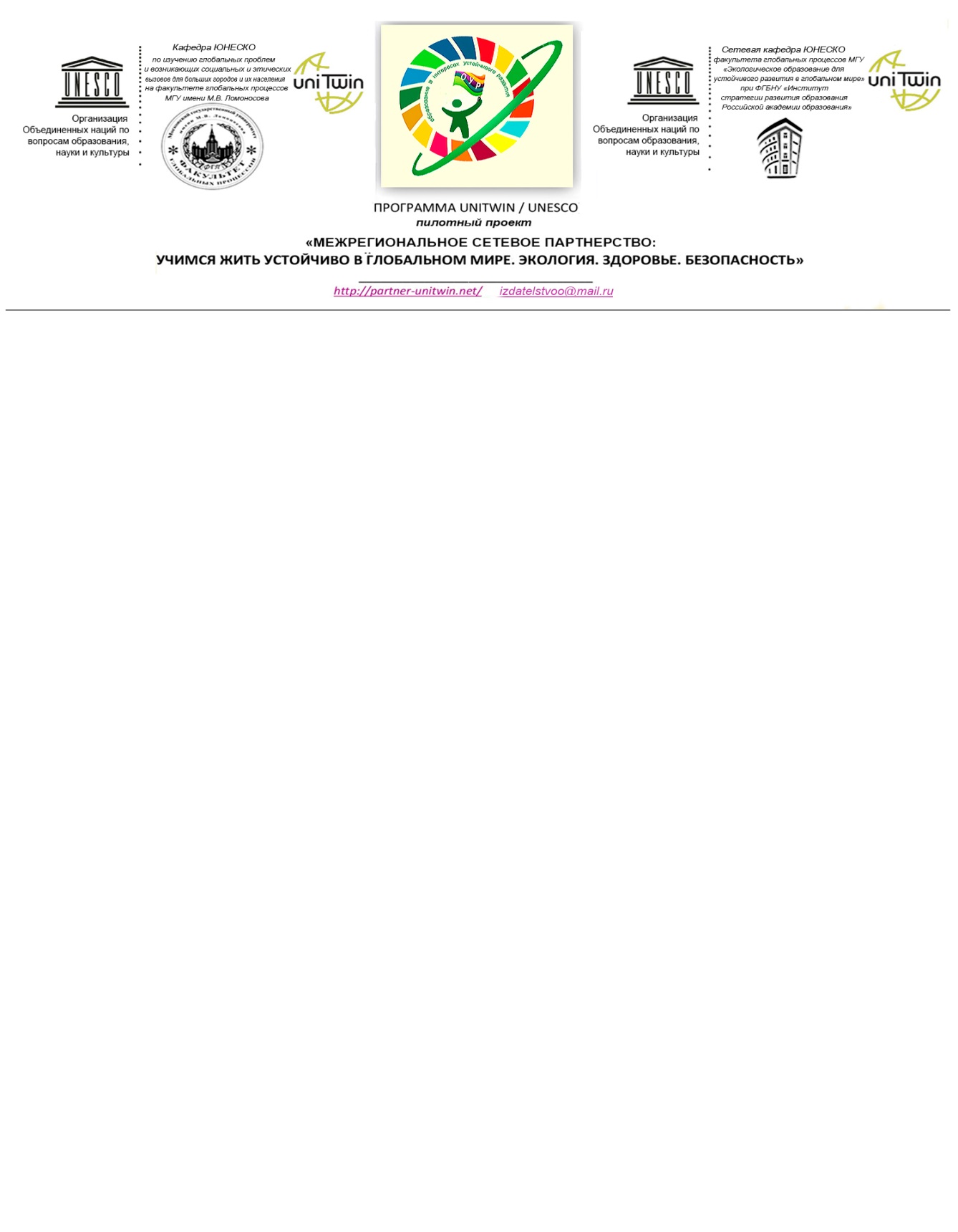 Уважаемые коллеги! 01.02.2020 г. в 7.20 мск на сайте moodle.imc.tomsk.ru состоится вебинар «Развитие образования для устойчивого развития (ОУР) в России и за рубежом: новые акценты», часть 3.Прямая ссылка: http://moodle.imc.tomsk.ru/mod/bigbluebuttonbn/view.php?id=2112Ведущий вебинара -  Е.Н.Дзятковская, доктор биологических наук, профессор, член корреспондент Российской академии естественных наук (РАЕН), ведущий научный сотрудник РАО (г. Москва).  Для участия в вебинаре необходимо: Если Вы уже зарегистрированы в системе Moodle МАУ ИМЦ, то снова регистрироваться не нужно! Ссылка на главную страницу вебинаров http://moodle.imc.tomsk.ru/course/view.php?id=9Если Вы еще ни разу не регистрировались на сайте moodle.imc.tomsk.ru, не принимали участие в вебинарах (не просматривали запись вебинаров), то необходимо зарегистрироваться в системе Moodle МАУ ИМЦ по ссылке http://moodle.imc.tomsk.ru/login/signup.php?. Все поля для заполнения (например, город) при регистрации обязательны. В случае затруднений обращаться к Ягодкиной К.В. по адресу электронной почты yaks-imc@yandex.ru или по телефону 89138582092. Далее зайти на moodle.imc.tomsk.ru под своим аккаунтом (только после подтверждения регистрации в личной почте, выполненной согласно инструкции при регистрации).Затем 	пройти по ссылке на основную страницу вебинаров http://moodle.imc.tomsk.ru/course/view.php?id=9. Или пройти по ссылке http://moodle.imc.tomsk.ru/(Курсы - Реализация соглашения о создании межрегионального сетевого партнерства в интересах устойчивого развития - Вебинары по устойчивому развитию). Внизу страницы при первом входе нажать «Записаться на курс».Если вместо страницы вебинаров система перенаправляет Вас на страницу редактирования профиля, то необходимо поставить галочку в «Согласии на обработку персональных данных»!У вас появилась возможность получать электронный сертификат межрегионального сетевого партнерства в интересах устойчивого развития за каждый просмотренный онлайн вебинар по устойчивому развитию на сайте moodle.imc.tomsk.ru. Для корректного отображения Ваших данных в сертификате, необходимо:
1. Зайти на moodle.imc.tomsk.ru под логином и паролем, затем нажать в правом, верхнем углу свои ФИ(О), выбрать опцию «О пользователе».
2. В блоке «Подробная информация о пользователе» выбрать опцию «Редактировать информацию». Далее – «Развернуть всё».
3. В блоке «Основные», в поле «Имя» впечатать Ваше имя и отчество в именительном падеже (первые буквы-прописные). Например: Мария Ивановна. В поле «Фамилия» Ваша фамилия также должна быть в именительном падеже (первая буква-прописная). Например: Иванова.
4. В блоке «Необязательное», в поле «Учреждение (организация)» впечатать краткое наименование Вашего учреждения в соответствии с уставом в родительном падеже (первая буква-прописная). Например: МАОУ лицей №1 им. А.С.Пушкина г. Томска.
5. В блоке «Другие поля», в поле «Должность» впечатать Вашу должность в именительном падеже (первая буква-строчная). Например: учитель математики, зам.директора по УР, ВР, НМР, методист. Нажать «Обновить профиль».
В дальнейшем Вы будете получать сертификат за просмотр онлайн каждого отдельного вебинара.Напоминаем, что для участия в вебинаре онлайн для его корректного отображения необходимо обновить браузер на вашем устройстве до последних версий. Если устройство не получает обновления автоматически, необходимо сделать это вручную.Исп. Пустовалова В.В.8 (3822)43-05-23Участникам межрегионального сетевого партнерства «Учимся жить устойчиво в глобальном мире: Экология. Здоровье. Безопасность»Руководитель сетевой кафедры 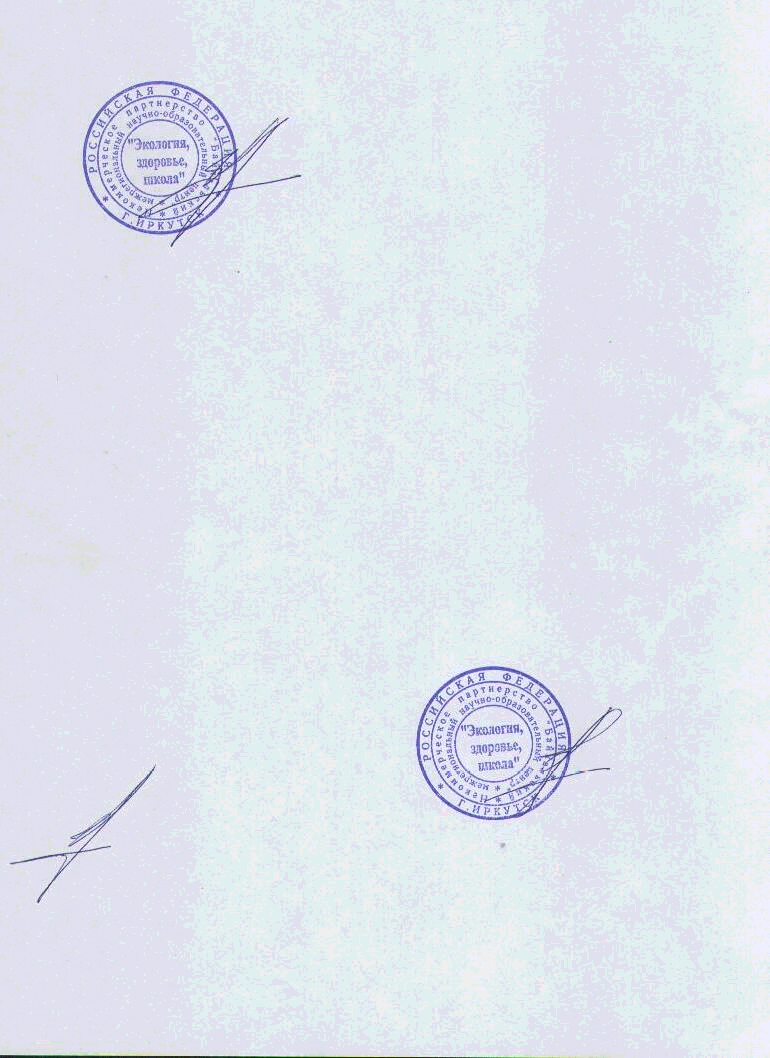    Е.Н. Дзятковская